    et ses partenaires 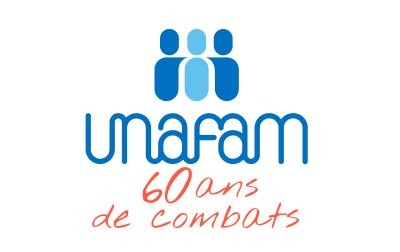 « La révolte des Vieux »Dans le cadre de la Semaine d’Information sur la Santé Mentale- SISM- avec nos partenaires, nous présentons le documentaire la « Révolte des Vieux » afin d’aborder un certain nombre de questionnements sur la perception de la vieillesse :Qu’est-ce qu’une personne âgée ? Les représentations de la société par rapport aux personnes âgées ne conduisent-elles pas à un mal-être possible ? L’intégration insidieuse de ces représentations ne concours-t-elle pas à la dégradation de l’image de soi ?Les seniors à la fois courtisés pour leurs moyens de consommation et à la fois source de préoccupation quant à leur vulnérabilité : place et rôle dans la société ?Comment lutter contre l’âgisme, première cause de maltraitances des personnes âgées ? En effet la santé mentale et le bien-être sont aussi importants quand on vieillit qu’à tout autre moment de la vie. « Bien vieillir psychiquement », c’est pouvoir conserver le maximum de capacité d’adaptation et le meilleur équilibre psychologique jusqu’à la fin de sa vie. Présentation du film « Révolte des vieux », réalisé par Laure Adler et Jérémie Frey   Projection suivie d’un débat aux dates suivantes : Le 11 octobre 2023 à Millau à 14 H 30 à la MJC/ CREA  10 bd Sadi Carnot Le 12 octobre à Rodez, à 14h 30 pour les lycéens avec la participation d’étudiants de la CCI et à 20H, aux archives, Avenue Victor Hugo en présence de Jérémy Frey co-scénariste (Laure Adler)Le 13 octobre à Villefranche de Rouergue, à 20h à l’amphi du Bâtiment Interactis - Chemin de 13 Pierres, en présence de Jérémy Frey co-scénariste (Laure Adler)Entrée libre et gratuiteAUTRES ACTIONS PREVUES :Le 19 octobre à Millau à 20h30 le film "FATHER" salle du CinémaRadios locales : dans le cadre du CLS ouest Aveyron, entretiens de différents acteurs locaux autour des questions de santé mentaleDiffusion de cartes postales humoristiques :aux parents d'enfants de 0 à 3 ans sur les risques liés aux usages des écrans pour le développement cérébral des tous petits, sur le département de l'Aveyron. Tirage : 3000 exemplaires près des professionnels de santé des secteurs sanitaire, social ou médico-social sur les risques liés au Burn out pour la santé mentale sur le département de l'Aveyron. Tirage : 5000 exemplairesRAPPELS : THEME 2023 : A tous les âges de ma vie ma santé mentale est un droit« S’engager en faveur de la santé mentale, c’est investir dans une vie et un avenir meilleur pour tous (…). La santé mentale est un droit. Chacun de nous mérite de s’épanouir ». C’est ce qu’affirme l’Organisation mondiale de la santé dans son dernier rapport sur la santé mentale publié en juin 2022OBJECTIFS DES SISM 1. SENSIBILISER le public aux questions de Santé mentale. 2. INFORMER, à partir du thème annuel, sur les différentes approches de la Santé mentale. 3. RASSEMBLER par cet effort de communication, acteurs et spectateurs des manifestations, professionnels et usagers de la santé mentale. 4. AIDER au développement des réseaux de solidarité, de réflexion et de soin en santé mentale. 5. FAIRE CONNAÎTRE les lieux, les moyens et les personnes pouvant apporter un soutien ou une information de proximité 